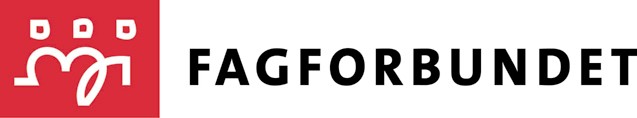  MoldeStyremøte Tirsdag 04.12.2023    kl. 08.30 – 15.30Folkets HusReferent Jane U. MonsåsSAK    141/23: Godkjenning av møteinnkalling og saksliste	  Forslag til vedtak: Møteinnkalling og saksliste godkjennes Vedtak: Møteinnkalling og saksliste godkjentSAK    142/23: Godkjenning av protokoll fra styremøte 06.11.23.Forslag til vedtak:Protokoll fra styremøte 06.11.23. godkjennes med endring i sak 134/23Vedtak:Protokoll fra styremøte 06.11.23.  godkjennes med endring i sak 134/23SAK     143/23: Referatsaker               Ingen referatsaker SAK    144/23: Informasjon fra leder            Informasjon fra leder tatt til orienteringSAK    145/23:   Regnskap 2023 Budsjett 2024            Legges frem på neste styremøte i januar              Tatt til orienteringSAK    146/23:   Regnskapsprogram fra årsmøtet 25.01.2024          Forslag til vedtak:Styret gir AU i Fagforbundet Molde fullmakt til å se på alternativer til dagens økonomisystem, innbefattet å kjøpe lisens til regnskapsprogram, og at kasserer fører regnskapet. Alternativene vil bli forlagt nytt styre etter årsmøtet 25. januar2024. Vedtak:Styret gir AU i Fagforbundet Molde fullmakt til å se på alternativer til dagens økonomisystem, innbefattet å kjøpe lisens til regnskapsprogram, og at kasserer fører regnskapet. Alternativene vil bli forlagt nytt styre etter årsmøtet 25. januar2024SAK    147/23:   Fane 2 ansvarlig	Valg av Fane 2 ansvarlig fra 25.01.2024Kandidater:Marit Hammervold 2 Svein Villanger 5 Resultat fra valget:Marit Hammervold - 2 stemmerSvein Villanger       - 5 stemmerBlank                       - 1 stemmeVedtak:Svein Villanger ble valgt til Fane 2 ansvarlig fra 25.01.2024 SAK    148/23:   Medlemsutvikling og verving            Medlemsutviklingen for perioden 06.11 – 04.12. 2023         Medlemsutvikling tatt til orienteringSAK    149/23:   Handlingsplan – aktivitetsplan             Handlingsplan - aktivitetsplan tatt til orienteringSAK    150/23:   Orientering fra medlemmer i styret               Yrkesseksjon helse og sosial               Yrkesseksjon samferdsel og teknisk               Opplæringsansvarlig               Nestleder               Pensjonisttillitsvalgt                Hovedtillitsvalgt               UngdomstillitsvalgtInformasjon tatt til orienteringSAK    151/23:   Årsmøtet 2023            	Informasjon tatt til orienteringSAK    152/23:   Eventuelt            Ingen innmeldte saker	Besøk av Arbeiderpartiet v/ Torbjørn MyhreNavnMøterForfallNavnMøterForfallWenche HolXIngebjørg F. HatlestadXMorten MykingXLinda KlausenXMarit HammervoldXFrode RaknesXElse Kari VesethXJane U. MonsåsXSvein Villanger     XVeronika Larsen RødXMarita Nesset Aafløy     XLene Nørbech(Fylket)XGeir Ole KanestrømXINNUTYrkesseksjon helse og omsorg  8 stk  10 stkYrkesseksjon kirke, kultur og oppvekst          6 stk  1 stkYrkesseksjon samfunn og teknisk                     11 stk  1 stkYrkesseksjon kontor og administrasjon           6 stk  2 stk